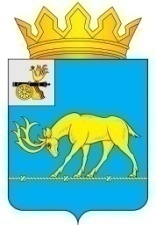 АДМИНИСТРАЦИЯ МУНИЦИПАЛЬНОГО ОБРАЗОВАНИЯ«ТЕМКИНСКИЙ РАЙОН» СМОЛЕНСКОЙ ОБЛАСТИПОСТАНОВЛЕНИЕот  09.03.2016  № 70                                                                                   с. ТемкиноОб утверждении перечня должностей муниципальной службы, при назначении на которые граждане и при замещении которых муниципальные служащие  Администрации муниципального образования «Темкинский район» Смоленской области обязаны представлять сведения о своих доходах, расходах, об имуществе и обязательствах имущественного характера и форму справки В соответствии с областными законами от 29.09.2009 № 91-з «О предоставлении гражданами, претендующими на замещение государственных должностей Смоленской области, должностей государственной гражданской службы Смоленской области, и лицами, замещающими государственные должности Смоленской области, государственными гражданскими служащими Смоленской области сведений о своих доходах, об имуществе и обязательствах имущественного характера, а также сведений о доходах, об имуществе и обязательствах имущественного характера своих супруги (супруга) и несовершеннолетних детей», от 28.05.2015 года № 77-з  «Об отдельных вопросах осуществления контроля за расходами лиц, замещающих государственные должности Смоленской области, государственных гражданских служащих Смоленской области, лиц, замещающих муниципальные должности, муниципальных служащих, а также за расходами их супруг (супругов) и несовершеннолетних детей», Указа Президента Российской Федерации от 23.06.2014 № 460 «Об утверждении формы справки о доходах, расходах, об имуществе и обязательствах имущественного характера и внесений изменений в некоторые акты Президента Российской Федерации»,Администрация  муниципального образования «Темкинский район» Смоленской области  п о с т а н о в л я е т:          1. Утвердить   перечень    должностей   муниципальной   службы,   при   назначении на которые граждане и при замещении которых муниципальные служащие Администрации муниципального образования «Темкинский район» Смоленской области обязаны представлять сведения о своих доходах, расходах, об имуществе и обязательствах имущественного характера, согласно приложению № 1.         2. Настоящее постановление вступает в силу со дня его принятия, применяется к правоотношениям, возникающим с 1 января 2016 года.          4. Постановления Администрации муниципального образования «Темкинский район» Смоленской области от 27.02.2015 № 80 «Об утверждении перечня    должностей   муниципальной   службы,   при   назначении на которые граждане и при замещении которых муниципальные служащие Администрации муниципального образования «Темкинский район» Смоленской области обязаны представлять сведения о своих доходах, расходах, об имуществе и обязательствах   имущественного     характера и форму справки», от 05.06.2015 года № 197 «О внесении изменений в постановление от 27.02.2015 года №80 «Об утверждении перечня    должностей   муниципальной   службы,   при   назначении на которые граждане и при замещении которых муниципальные служащие Администрации муниципального образования «Темкинский район» Смоленской области обязаны представлять сведения о своих доходах, расходах, об имуществе и обязательствах   имущественного     характера и форму справки», считать утратившим силу.                                                                                              5. Контроль за исполнением настоящего постановления возложить на управляющего делами  Администрации муниципального образования «Темкинский район» Смоленской области А.М. Муравьев.Глава муниципального образования «Темкинский район» Смоленской области                                                                              Р.В. Журавлев                                                                                                                             Приложение № 1                                                                                                            УТВЕРЖДЕН                                                                                        постановлением  Администрациимуниципального       образования «Темкинский                      район»  Смоленской                       области                                                                                             от 09.03.2016   №  70ПЕРЕЧЕНЬдолжностей муниципальной службы, при назначении на которые граждане и при замещении которых муниципальные служащие Администрации муниципального образования «Темкинский район» Смоленской области обязаны представлять сведения о своих доходах, расходах, об имуществе и обязательствах имущественного характера1. Должности муниципальной службы в Смоленской области, отнесенные в соответствии с областным законом от 29 ноября 2007 года № 109-з «Об отдельных вопросах муниципальной службы в Смоленской области» реестром должностей муниципальной службы в Смоленской области к высшим, главным, ведущим группам должностей.2. Другие должности муниципальной службы, исполнение должностных обязанностей по которым предусматривает:2.1. Предоставление муниципальных услуг гражданам и организациям:2.1.1. Отдел архитектуры, строительства, транспорта и жилищно-коммунального хозяйства:- ведущие специалисты.2.1.2. Отдел экономики, имущественных и земельных отношений:- ведущий специалист;- специалист  1 категории.2.1.3. Отдел по культуре, спорту и молодежной политике:- ведущий специалист;- специалист 1 категории.2.1.4. Отдел по образованию:- главный специалист;- ведущий специалист.Орган по опеке и попечительству отдела по образованию:- ведущие специалисты;- специалист 1 категории.          2.1.5. Комиссия по делам несовершеннолетних и защите их прав:- ведущий специалист – ответственный секретарь комиссии2.1.6. Отдел по организации и обеспечению исполнительно-распорядительных полномочий Темкинского сельского поселения:- ведущий специалист;- специалист 1 категории.2.1.7. Административная комиссия:- ведущий специалист – ответственный секретарь комиссии.2.1.8. Сектор бухгалтерского учета:- главный специалист;- ведущий специалист.2.1.9. Аппарат Администрации:- главный специалист по сельскому хозяйству;- ведущий специалист по кадрам;- ведущий специалист по организационной работе;- ведущий специалист по юридической работе;- специалист 1 категории по ГО и ЧС;- специалист 1 категории по МОБ.- специалист 1 категории (системный администратор)2.2. Осуществление надзорных и контрольных мероприятий2.2.1. Финансовое управление:- главный  специалист;- ведущие специалисты.2.3. Управление муниципальным имуществом:2.3.1. Отдел экономики, имущественных и земельных отношений:- главный специалист.